ANNUAL REPORTDate Due:  July 31, 2021Facilities and InfrastructureUniversity of North AlabamaFlorence, Alabama				         7/26/21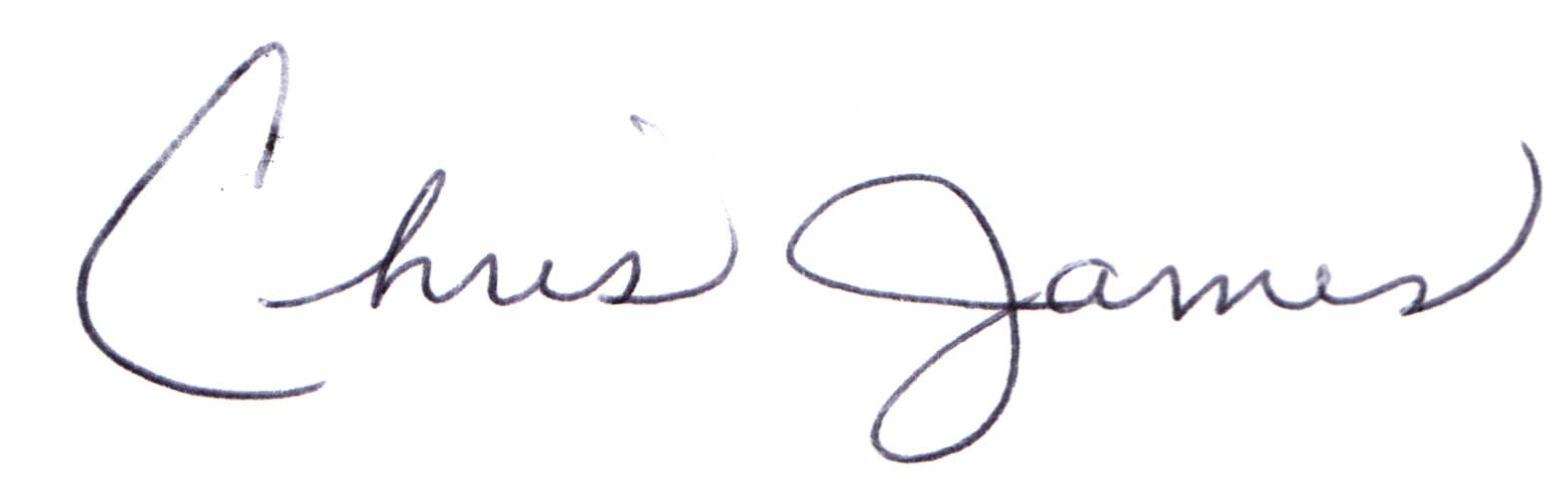 __________________________                    ________________________Committee Chair				Date submittedSubmitted to:  ________________________		___________________Title/Committee (if applicable)			Date received		UNIVERSITY OF NORTH ALABAMAANNUAL REPORT2020-2021Executive Summary	Over the 2020-2021 academic year, the facilities and infrastructure development committee did not receive any items for review from the Executive Committee. Therefore, the committee did not physically meet. Through e-business, Nathan Willingham was elected and agreed to serve as Vice-Chair of the committee. The Committee’s Charge (from the Shared Governance Document)1. To review and recommend updates to the campus master plan on a periodic basis2. To make recommendations to the UNA Executive Council regarding campus space allocation to meet changing institutional needs3. To evaluate recommendations concerning campus facilities that may need renovation or repairs as well as the need for new facilities or modified use of existing facilities4. To make recommendations on the prioritization of needs for renovation and repairs to campus facilities and infrastructure, including major technology components5. To review all of these needs in light of the long-range goals of the University6. To communicate its deliberations and findings to the President, and after discussion with the President, to the University community7. To handle any proposals the committee may make affecting university policy according to section C.2 "Shared Governance Procedure for Policy Change Recommendations"8. To submit a final written report electronically by the first day of the fall semester to the Vice President for Business and Financial Affairs with a copy sent to the Chair of the SGECThe Committee met on the following dates:	The committee did not meet during the 2020-2021 academic year.What were the Committee’s actions and accomplishments this year relative to each of the items of the charge?	Not applicable to the 2020-2021 academic year. What were the Committee’s formal recommendations?	Not applicable to the 2020-2021 academic year. What does the Committee plan to accomplish  A.	In the coming year?In future years?What are the Committee’s weaknesses?What can the Shared Governance Committee help you do to address the weaknesses?Comments